Об утверждении плана мероприятий по снижению масштабов злоупотребления алкогольной продукции и оздоровлению населения на территории Муслюмовского муниципального района.В целях снижения масштабов злоупотребления алкогольной продукцией и профилактики алкоголизма среди населения Муслюмовского муниципального района, а также во исполнения пункта 4.1 протокола заседания Совета по контролю за ситуацией в сфере оборота алкогольной и спиртосодержащей продукции в Республике Татарстан от 17.02.2016., Исполнительный комитет Муслюмовского муниципального района ПОСТАНОВЛЯЕТ:1. Утвердить план мероприятий по снижению масштабов злоупотребления алкогольной продукции и оздоровлению населения на территории Муслюмовского муниципального района на 2016 год согласно приложению.2. Постановление разместить на официальном сайте Муслюмовского муниципального района Республики Татарстан в сети «Интернет»3. Контроль за исполнением настоящего постановления оставляю за собой.РуководительИсполнительного комитета	А.З.ХамматовПриложениек постановлению Исполнительногокомитета Муслюмовского муниципального района Республики Татарстанот _18.03.2016 г. №90_____Плана мероприятий по снижению масштабов злоупотребления алкогольной продукции и оздоровлению населения на территории Муслюмовского муниципального района на 2016 год.ИСПОЛНИТЕЛЬНЫЙ КОМИТЕТ МУСЛЮМОВСКОГО МУНИЦИПАЛЬНОГО РАЙОНАРЕСПУБЛИКИ ТАТАРСТАН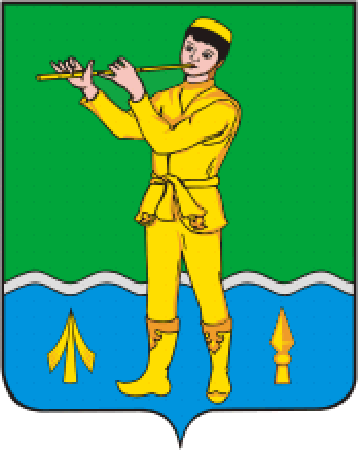 ТАТАРСТАН РЕСПУБЛИКАСЫМӨСЛИМ МУНИЦИПАЛЬ РАЙОНЫ БАШКАРМА КОМИТЕТЫПОСТАНОВЛЕНИЕКАРАР_18.03.2016 г.___с. Муслюмово№__90________№п/пНаименование мероприятийСроки проведенияОтветственные исполнители1.Проведение контрольно-инспекционных мероприятий, направленных на выявление и пресечение фактов нелегального оборота алкогольной продукцииВ течение годаНижнекамский территориальный орган Госалкогольинспекция РТОтдел МВД России по Муслюмовскому району2.Мониторинг торговых объектов, аптечные сети реализующих спирта и спиртосодержащую, парфюмерно-косметическую продукцию «двойного назначения»В течение годаОтдел территориального развития Исполнительного комитета Муслюмовского муниципального районаНижнекамский территориальный орган Госалкогольинспекция РТОтдел МВД России по Муслюмовскому району3.Проведение совещаний с руководителями хозяйствующих субъектов, осуществляющих оптовую и розничную реализацию алкогольной продукции.В течение годаОтдел территориального развития Исполнительного комитета Муслюмовского муниципального района4.Осуществление постоянного контроля по выявлению фактов реализации алкогольной продукции несовершеннолетним лицампостоянноОтдел территориального развития Исполнительного комитета Муслюмовского муниципального районаНижнекамский территориальный орган Госалкогольинспекция РТОтдел МВД России по Муслюмовскому району5.Проведения комплекса мероприятий по пропаганде здорового образа жизни, профилактика алкоголизма в учебных заведениях, через средств массовой информации, лекции, социологические опросы.ПостоянноГАУЗ «Муслюмовская ЦРБ»Отдел образования Исполнительного комитетаФилиал АО «Татмедиа» 6.Размещение статей в СМИ о вреде алкоголизмаЕжеквартально Филиал АО «Татмедиа»7.Консультативно-лечебная работа в стационарах ГАУЗ «Муслюмовская ЦРБ»ПостоянноГАУЗ «Муслюмовская ЦРБ»